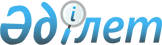 Қазақстан Республикасы Президентiнiң 2007 жылғы 13 қаңтардағы N 273 Жарлығын iске асыру жөнiндегi шаралар туралыҚазақстан Республикасы Үкіметінің 2007 жылғы 15 қаңтардағы N 20 Қаулысы

      "Қазақстан Республикасының мемлекеттiк басқару жүйесiн жаңғырту жөнiндегi шаралар туралы" Қазақстан Республикасы Президентiнiң 2007 жылғы 13 қаңтардағы N 273 Жарлығын және бекiтiлген мемлекеттiк басқару жүйесiн жаңғырту жөнiндегi бiрiншi кезектегi iс-шаралар жоспарын iске асыру мақсатында Қазақстан Республикасының Үкiметi ҚАУЛЫ ЕТЕДI : 

      1. Орталық және жергiлiктi атқарушы органдардың, Қазақстан Республикасының Президентiне тiкелей бағынатын және есеп беретiн Мемлекеттiк органдардың бiрiншi басшылары Мемлекеттiк басқару жүйесiн жаңғырту жөнiндегi бiрiншi кезектегi iс-шаралар жоспарын iске асыру барысында Мемлекет басшысы белгiлеген әкiмшiлiк реформаны жүргiзу қағидаттары мен әдiстерiн қатаң басшылыққа алсын. 

      2. Қоса берiлiп отырған "Қазақстан Республикасының мемлекеттiк басқару жүйесiн жаңғырту жөнiндегі шаралар туралы" Қазақстан Республикасы Президентiнiң 2007 жылғы 13 қаңтардағы N 273 Жарлығын iске асыру жөнiндегi жұмыс кестесi (бұдан әрi - жұмыс кестесi) бекiтiлсiн. 

      3. Қазақстан Республикасы Экономика және бюджеттiк жоспарлау министрлiгi Әкiмшiлiк реформаны жүргiзу жөнiндегi ведомствоаралық комиссияның жұмыс органы болып белгiленсiн. 

      4. (Ескерту. 4-тармақ алынып тасталды - ҚР Үкіметінің 2009.01.27. N 64 Қаулысымен). 

      5. (Ескерту. 4-тармақ алынып тасталды - ҚР Үкіметінің 2009.01.27. N 64 Қаулысымен). 

      6. Жұмыс кестесiнiң уақтылы және сапалы орындалуын бақылау Қазақстан Республикасы Экономика және бюджеттiк жоспарлау министрлiгiне жүктелсін. 

      7. Осы қаулы қол қойылған күнінен бастап қолданысқа енгiзiледi.       Қазақстан Республикасының 

      Премьер-Министрі                                             Қазақстан Республикасы  

                                                  Yкiметiнiң       

                                           2007 жылғы 15 қаңтардағы 

                                                N 20 қаулысымен    

                                                     бекiтiлген    

   "Қазақстан Республикасының мемлекеттiк басқару жүйесiн 

  жаңғырту жөнiндегi шаралар туралы" Қазақстан Республикасы 

Президентiнiң 2007 жылғы 13 қаңтардағы N 273 Жарлығын iске 

             асыру жөнiндегi жұмыс кестесi Ескертпе: аббревиатуралар мен қысқартылған сөздердiң толық жазылуы: 

Еңбекминi - Қазақстан Республикасы Еңбек және халықты әлеуметтiк қорғау министрлiгi 

ЭБЖМ - Қазақстан Республикасы Экономика және бюджеттiк жоспарлау министрлiгi 

Қаржыминi - Қазақстан Республикасы Қаржы министрлiгi 

Әдiлетминi - Қазақстан Республикасы Әдiлет министрлiгi 

МҚА - Қазақстан Республикасы Мемлекеттiк қызмет iстерi агенттiгi 

АБА - Қазақстан Республикасы Ақпараттандыру және байланыс агенттiгi 

Қазақстан Республикасы 

      Үкiметiнiң     

2007 жылғы 15 қаңтардағы 

      N 20 қаулысына    

      1-қосымша    Функционалдық талдау жүргiзу, мемлекеттiк басқарудың құрылымын және мемлекеттiк органдар мен ұйымдардың қызметкерлерiне еңбекақы төлеудi жетiлдiру, бюджеттiк жоспарлау, мемлекеттiк органдар мен ұйымдар қызметкерлерiнiң оңтайлы санын қамтамасыз ету мәселелерi жөнiндегi жұмыс тобының құрамы       Ескерту. 1-қосымша алынып тасталды - Қазақстан Республикасы 

Үкіметінің 2008.04.16 N 356 (4-тармақтың 1) тармақшасын қараңыз) 

Қаулысымен. 

Қазақстан Республикасы 

      Үкiметiнiң      

2007 жылғы 15 қаңтардағы 

    N 20 қаулысына   

2-қосымша      "Фрункционалдық талдау жүргiзу, мемлекеттiк басқарудың құрылымнан және құқық қорғау жүйесiнiң мемлекеттiк органдары мен ұйымдарнының қызметкерлерiне еңбекақы төлеудi жетiлдiру, бюджеттiк жоспарлау, құқық қорғау жүйесiнiң мемлекеттiк органдары мен ұйымдары қызметкерлерiнiң оңтайлы санын қамтамасыз ету мәселелерi жөнiндегi жұмыс тобының құрамы       Ескерту. 2-қосымша алып тасталды - Қазақстан Республикасы Үкіметінің 2008.01.15. N 16 Қаулысымен. 

Қазақстан Республикасы  

      Үкiметiнiң        

2007 жылғы 15 қаңтардағы 

     N 20 қаулысына     

      3-қосымша       Мемлекеттiк қызметшiлердi басқару және олардың бiлiктiлiгiн арттыру стратегиялық жоспары, мемлекеттiк қызметтер көрсету стандарттары, мемлекеттiк қызметтердiң сапасын бағалау бойынша халыққа әлеуметтану сауалнамаларын жүргiзудi реттеу, мемлекеттiк қызметшiлер жұмысының сапасын бағалау, мемлекеттiк органдар мен ұйымдар қызметiнiң тиiмдiлiгi мен аудитiн бағалау жүйесiн құру мәселелерi жөнiндегi жұмыс тобының құрамы       Ескерту. 1-қосымша алынып тасталды - Қазақстан Республикасы 

Үкіметінің 2008.04.16 N 356 (4-тармақтың 1) тармақшасын қараңыз) 

Қаулысымен. 

Қазақстан Республикасы 

      Үкiметiнiң       

2007 жылғы 15 қаңтардағы 

    N 20 қаулысына    

      4-қосымша     Мемлекеттiк басқару жүйесiн жаңғырту жөнiндегi заңнаманы жетiлдiру мәселелерi жөнiндегi жұмыс тобының құрамы       Ескерту. 1-қосымша алынып тасталды - Қазақстан Республикасы 

Үкіметінің 2008.04.16 N 356 (4-тармақтың 1) тармақшасын қараңыз) 

Қаулысымен. 

                                            Қазақстан Республикасы 

                                                   Үкіметінің 

                                           2007 жылғы 15 қаңтардағы 

                                                 N 20 қаулысына 

                                                    5-қосымша       Ескерту. 5-қосымшамен толықтырылды - Қазақстан Республикасы 

Үкіметінің 2008.04.16 N 356 Қаулысымен.   Мемлекеттік басқару органдары арасындағы өкілеттіктердің 

аражігін ажырату мәселелері жөніндегі жұмыс тобының құрамы Құсайынов                          - Қазақстан Республикасының 

Марат Әпсеметұлы                     Экономика және бюджеттік 

                                     жоспарлау вице-министрі, 

                                     жетекші Шәженова                           - Қазақстан Республикасы 

Дина Мэлсқызы                        Экономика және бюджеттік 

                                     жоспарлау министрлігінің 

                                     жауапты хатшысы, 

                                     жетекшінің орынбасары Құрманбаева                        - Қазақстан Республикасы 

Ақбота Мейрамбекқызы                 Экономика және бюджеттік 

                                     жоспарлау министрлігі 

                                     Мемлекеттік басқару жүйесін 

                                     дамыту департаментінің 

                                     директоры, хатшы Мамытбеков                         - Қазақстан Республикасы 

Асылжан Сарыбайұлы                   Премьер-Министрінің 

                                     Кеңсесі Басшысының орынбасары Бабақұмаров                        - Қазақстан Республикасы 

Ержан Жалбақұлы                      Мәдениет және ақпарат 

                                     министрлігінің жауапты хатшысы Әбденов                            - Қазақстан Республикасының 

Серік Сақбалдыұлы                    Еңбек және халықты 

                                     әлеуметтік қорғау вице-министрі Әбілезов                           - Қазақстан Республикасының 

Қарыбай Тілеубергенұлы               Индустрия және сауда 

                                     вице-министрі Айтжанов                           - Қазақстан Республикасының 

Дулат Нулиұлы                        Ауыл шаруашылығы 

                                     вице-министрі Ақшолақов                          - Қазақстан Республикасының 

Болат Оралұлы                        Энергетика және минералдық 

                                     ресурстар вице-министрі Бектұров                           - Қазақстан Республикасының 

Азат Ғаббасұлы                       Көлік және коммуникация 

                                     вице-министрі Дәленов                            - Қазақстан Республикасының 

Руслан Ерболатұлы                    Қаржы вице-министрі Қуанғанов                          - Қазақстан Республикасының 

Фархад Шаймұратұлы                   Білім және ғылым вице-министрі Омаров                             - Қазақстан Республикасының 

Қадыр Тоқтамысұлы                    Денсаулық сақтау вице-министрі Петров                             - Қазақстан Республикасының 

Валерий Викторович                   Төтенше жағдайлар вице-министрі Сәрсембаев                         - Қазақстан Республикасының 

Зейнолла Сәкенұлы                    Қоршаған ортаны қорғау 

                                     вице-министрі Өскенбаев                          - Қазақстан Республикасының 

Қайырбек Айтбайұлы                   Туризм және спорт вице-министрі Жампейісов                         - Қазақстан Республикасы Жер 

Амангелді Сүйімбайұлы                ресурстарын басқару агенттігі 

                                     төрағасының орынбасары Қадырбаева                         - Қазақстан Республикасының 

Әлия Кенжебекқызы                    Премьер-Министрі Кеңсесінің 

                                     Ұйымдастыру-инспекторлық жұмыс 

                                     және аумақтық даму бөлімі 

                                     меңгерушісінің орынбасары Сембеков                           - Республикалық бюджеттің 

Марат Әмірұлы                        атқарылуын бақылайтын есеп 

                                     комитеті Әкімшілік-құқықтық 

                                     бөлімнің меңгерушісі Әбдірахым                          - Қазақстан Республикасы 

Нұрлан Ерғалиұлы                     Әділет министрлігі Заңға 

                                     тәуелді актілер 

                                     департаментінің директоры Жұмағұлов                          - Қазақстан Республикасы 

Ерлан Әскерұлы                       Әділет министрлігі Заңнама 

                                     департаментінің директоры Әбілдинова                         - Қазақстан Республикасы 

Мәриям Сапарбекқызы                  Мемлекеттік қызмет істері 

                                     агенттігі Кадрлық қамтамасыз 

                                     ету департаменті директорының 

                                     орынбасары (келісім бойынша) Тұмабекова                         - Қазақстан Республикасы 

Кәмилаш Әбдікәрімқызы                Премьер-Министрінің Кеңсесі 

                                     Экономикалық бөлімінің бас 

                                     сарапшысы Жақсылықов                         - Астана қаласы Экономика 

Тимур Мекешұлы                       және бюджеттік жоспарлау 

                                     департаментінің директоры Оразғұлов                          - Қарағанды облысы Экономика 

Расул Қабдолұлы                      және бюджеттік жоспарлау 

                                     департаментінің директоры 

                                            Қазақстан Республикасы 

                                                   Үкіметінің 

                                           2007 жылғы 15 қаңтардағы 

                                                 N 20 қаулысына 

                                                    6-қосымша       Ескерту. 6-қосымшамен толықтырылды - Қазақстан Республикасы 

Үкіметінің 2008.04.16 N 356 Қаулысымен.  Қолданыстағы заңнаманың нормаларын бизнес үшін ауыртпалық болып табылатын әкімшілік кедергілерді азайту тұрғысынан талдау және қайта қарау, әкімшілік регламенттерді және рәсімдерді оңайлату, оның ішінде олардың қаржылық қамтамасыз етілу мәселелері жөніндегі жұмыс тобының құрамы Бекетаев                      - Қазақстан Республикасының Әділет 

Марат Бақытжанұлы               вице-министрі, жетекші Ерғожин                       - Қазақстан Республикасының 

Дәулет Еділұлы                  Қаржы вице-министрі, 

                                жетекшінің орынбасары Данабеков                     - Қазақстан Республикасы 

Олжас Қайратұлы                 Әділет министрлігінің Заңға тәуелді 

                                актілер департаменті Заңға тәуелді 

                                актілерді сараптау басқармасының 

                                бас сарапшысы, хатшы Асқаров                       - Қазақстан Республикасы 

Альберт Мұхтарұлы               Денсаулық сақтау министрлігінің 

                                Мемлекеттік санитарлық- 

                                эпидемиологиялық қадағалау комитеті 

                                төрағасының орынбасары Байсеркин                     - Қазақстан Республикасы Денсаулық 

Бауыржан Сәтжанұлы              сақтау министрлігінің Медициналық 

                                қызмет көрсету саласындағы бақылау 

                                комитеті төрағасының орынбасары Есжанов                       - Қазақстан Республикасы Көлік және 

Қанат Бөлебайұлы                коммуникация министрлігінің 

                                Көліктік бақылау комитеті 

                                төрағасының орынбасары Каверников                    - Қазақстан Республикасы 

Сергей Владимирович             Ішкі істер министрлігінің 

                                Жол полициясы комитеті төрағасының 

                                орынбасары Кәрібжанова                   - Қазақстан Республикасы 

Роза Самидоллақызы              Мәдениет және ақпарат 

                                министрлігінің Мәдениет комитеті 

                                төрағасының орынбасары Нұрахметов                    - Қазақстан Республикасы Мәдениет 

Саят Ермаханұлы                 және ақпарат министрлігінің Ақпарат 

                                және мұрағат комитеті 

                                төрағасының орынбасары Пак                           - Қазақстан Республикасы 

Лариса Юнбоевна                 Денсаулық сақтау министрлігінің 

                                Фармацевтикалық бақылау комитеті 

                                төрағасының орынбасары Ақбердин                      - Қазақстан Республикасы 

Рүстем Александрұлы             Индустрия және сауда министрлігі 

                                Кәсіпкерлікті дамыту департаментінің 

                                директоры Баймұратов                    - Қазақстан Республикасы 

Әбілхан Есенұлы                 Ақпараттандыру және байланыс 

                                агенттігі Байланыс департаментінің 

                                директоры Брагин                        - Қазақстан Республикасы Қоршаған 

Александр Геннадьевич           ортаны қорғау министрлігі 

                                Халықаралық қатынастар және құқықтық 

                                қамтамасыз ету департаментінің 

                                директоры Қазбеков                      - Қазақстан Республикасы 

Берік Ертайұлы                  Көлік және коммуникация министрлігі 

                                Заң департаментінің директоры Қамзебаева                    - Қазақстан Республикасы 

Дариға Үсейінқызы               Туризм және спорт министрлігі 

                                Стратегиялық жоспарлау 

                                департаментінің директоры Сәттібаев                     - Қазақстан Республикасы 

Әлейітжан Қалиғұмарұлы          Төтенше жағдайлар министрлігі 

                                Әкімшілік жұмыстар департаментінің 

                                директоры Жүнісбеков                    - Қазақстан Республикасы 

Асқар Рақымбайұлы               Ұлттық қауіпсіздік комитетінің 

                                департамент бастығының орынбасары 

                                (келісім бойынша) Бекболатов                    - Қазақстан Республикасы 

Рахат Сейсембайұлы              Қаржы министрлігінің Заң қызметі 

                                департаменті директорының орынбасары Жақселекова                   - Қазақстан Республикасы 

Ботагөз Шаймарданқызы           Әділет министрлігінің Заңнама 

                                департаменті директорының орынбасары Шәріпова                      - Қазақстан Республикасы 

Зәуре Тұрлыбекқызы              Мемлекеттік қызмет істері 

                                агенттігінің Кадрлық қамтамасыз ету 

                                департаменті директорының 

                                орынбасары (келісім бойынша) Пердебаева                    - Қазақстан Республикасы 

Раушан Сарыбекқызы              Экономика және бюджеттік жоспарлау 

                                министрлігі Экономика секторларын 

                                дамыту департаментінің экономика 

                                салаларында реттеу саясаты 

                                басқармасының бастығы Әбдірахманов                  - Қазақстан Республикасы 

Мұхтар Айдарханұлы              Ауыл шаруашылығы министрлігінің 

                                Мемлекеттік инспекция комитеті 

                                фитосанитарлық қауіпсіздік 

                                басқармасының бастығы Асылбеков                     - Қазақстан Республикасы 

Тимур Бимбетұлы                 Ішкі істер министрлігінің 

                                Әкімшілік полиция комитеті 

                                лицензиялық-рұқсат беру жұмысы 

                                басқармасының бастығы Огай                          - Қазақстан Республикасы Бас 

Александр Григорьевич           прокуратурасы Мемлекеттік органдар 

                                қызметіндегі заңдылықты 

                                қадағалау департаментінің экономика 

                                саласындағы басқармасы меншік және 

                                кәсіпкерлікті қорғау туралы 

                                заңдардың қолданылуын қадағалау 

                                бөлімінің бастығы (келісім бойынша) Байханова                     - Қазақстан Республикасы 

Айгүл Бейбітбайқызы             Экономика және бюджеттік 

                                жоспарлау министрлігі Мемлекеттік 

                                басқару жүйесін дамыту департаменті 

                                Мемлекеттік басқару саясатын 

                                дамыту басқармасының бас сарапшысы Игенбаев                      - Қазақстан Республикасы Ішкі істер 

Мұрат Балкенұлы                 министрлігінің Есірткі бизнесіне 

                                қарсы күрес және есірткі 

                                айналымын бақылау комитеті 

                                лицензиялау бөлімінің бастығы Дауранов                      - "Қазақстан Республикасының 

Александр Шамилевич             Үкіметі мен Ұлттық Банк жанындағы 

                                ұлттық талдамалық орталығы" 

                                акционерлік қоғамы Индустриялық 

                                саясат департаментінің директоры 

                                (келісім бойынша) Атабаев                       - "Атамекен" Одағы" Қазақстан ұлттық 

Әсет Асанбайұлы                 экономикалық Қазақстан ұлттық 

                                экономикалық палатасы Заң 

                                департаментінің директоры 

                                (келісім бойынша) Әділова                       - "Атамекен" Одағы" Қазақстан ұлттық 

Бақыт Мәжитқызы                 экономикалық палатасы төрағасының 

                                экономикалық мәселелер 

                                жөніндегі кеңесшісі (келісім 

                                бойынша) Қуанғанова                    - Қазақстан кәсіпкерлері 

Гүлнәр Шаймұратқызы             форумының атқарушы 

                                директорының орынбасары 

                                (келісім бойынша) 

                                            Қазақстан Республикасы 

                                                   Үкіметінің 

                                           2007 жылғы 15 қаңтардағы 

                                                  N 20 қаулысына 

                                                    7-қосымша       Ескерту. 7-қосымшамен толықтырылды - Қазақстан Республикасы 

Үкіметінің 2008.04.16 N 356 Қаулысымен.  Мемлекеттік қызметті реформалау, мемлекеттік қызметтер стандарттарын әзірлеу және енгізу мәселелері жөніндегі жұмыс тобының құрамы Орсариев                          - Қазақстан Республикасы 

Арын Амангелдіұлы                   Мемлекеттік қызмет істері 

                                    агенттігі төрағасының 

                                    орынбасары (келісім бойынша), 

                                    жетекші Оспанов                           - Қазақстан Республикасы 

Арғын Серғазыұлы                    Мемлекеттік қызмет істері 

                                    агенттігі Кадрлық қамтамасыз 

                                    ету департаментінің 

                                    директорының орынбасары 

                                    (келісім бойынша), 

                                    жетекшінің орынбасары Ыбыраева                          - Қазақстан Республикасы 

Меруерт Серікқызы                   Мемлекеттік қызмет істері 

                                    агенттігі мемлекеттік қызметтің 

                                    персоналын оқыту және дамыту 

                                    басқармасының бастығы (келісім 

                                    бойынша), хатшы Мұқашев                           - Қазақстан Республикасы 

Марат Жомартбекұлы                  Әділет министрлігінің 

                                    Тіркеу қызметі комитеті 

                                    төрағасының орынбасары Ыбыраева                          - Қазақстан Республикасы 

Амангүл Құмарбекқызы                Премьер-Министрінің Кеңсесі 

                                    Мемлекеттік қызмет және кадр 

                                    жұмысы бөлімінің сектор 

                                    меңгерушісі Оразалиев                         - Қазақстан Республикасы 

Нұрлан Бекзадаұлы                   Ақпараттандыру және 

                                    байланыс агенттігі 

                                    Қаржы-экономикалық талдау 

                                    және әкімшілік жұмыс 

                                    департаментінің директоры Ырсалиев                          - Қазақстан Республикасы 

Серік Әзтайұлы                      Білім және ғылым министрлігі 

                                    Стратегиялық даму 

                                    департаментінің директоры Текежанов                         - Қазақстан Республикасы 

Болат Тұрғанұлы                     Денсаулық сақтау министрлігінің 

                                    Стратегиялық даму және 

                                    халықаралық ынтымақтастық 

                                    департаменті директорының 

                                    орынбасары Өзбеков                           - Қазақстан Республикасы 

Ғалым Нұрмахамбетұлы                Ұлттық Банкінің Үйлестіру 

                                    департаменті директорының 

                                    орынбасары Құдайбергенова                    - Қазақстан Республикасы 

Айнұр Амангелдіқызы                 Экономика және бюджеттік 

                                    жоспарлау министрлігі 

                                    Мемлекеттік басқару жүйесін 

                                    дамыту департаменті 

                                    директорының орынбасары Кучерова                          - Қазақстан Республикасы 

Светлана Александрқызы              Экономика және бюджеттік 

                                    жоспарлау министрлігінің 

                                    Қорғанысты, құқық қорғау 

                                    жүйесін және мемлекеттік 

                                    органдарды дамыту 

                                    департаменті қорғаныс, қорғау 

                                    жүйесі және ұлттық қауіпсіздік 

                                    органдары басқармасының бастығы Баймырзаев                        - Қазақстан Республикасы 

Нұрлан Жәленұлы                     Әділет министрлігі 

                                    Мемлекеттік қызмет көрсету 

                                    сапасын және ақпараттық 

                                    қауіпсіздікті сақтау 

                                    басқармасының бастығы Елебеков                          - Қазақстан Республикасы 

Естай Жүсіпбекұлы                   Қаржы министрлігінің 

                                    Мемлекеттік бюджеттің 

                                    атқарылуын талдау және 

                                    әдістемесі департаменті 

                                    бюджеттің шығыс бөлігінің 

                                    орындалуын талдау және 

                                    әдістемесі басқармасы 

                                    бастығының орынбасары Жақсылықов                        - Астана қаласы Экономика 

Тимур Мекешұлы                      және бюджеттік жоспарлау 

                                    департаментінің директоры 
					© 2012. Қазақстан Республикасы Әділет министрлігінің «Қазақстан Республикасының Заңнама және құқықтық ақпарат институты» ШЖҚ РМК
				р/с N Қазақстан Республикасының Президенті Жарлығының ережелері мен мемлекеттік басқару жүйесін жаңғырту  жөніндегі бірінші кезектегі іс-шаралар 
Іске асыру шаралары мен кезеңдері 
Жауапты орындаушы 
Орындалу мерзімі 
Аяқталу нысаны 
1. Мынадай мақсатта мемлекеттік органдар мен ұйымдардың әкімшілік регламенттерін әзірлей отырып, әкімшілік рәсімдер жөніндегі заңнаманы жетілдіру: 

1) мемлекеттік органдар мен қызметшілердің функционалдық міндеттері мен өкілеттіктерін ресмилендіру және олардың аражігін ажырату; 

  

  

  

  

  

  

  

  

  

  

  

  

  

  

  

  

  

  

  

  

  

  

  

  

  

  

  

  

  

  

  

  

  

  

  

  

                                    2) мемлекеттік органдарды үйлестіру және олардың арасындағы өзара іс-қимыл жасау тетігін айқындау; Іске асыру мерзімі 2007 жылғы бірінші жарты жылдық жауапты орындаушы  Қазақстан Республикасының  Үкіметі, облыстардың, Астана және Алматы қалаларының әкімдері, Қазақстан Республикасы Мемлекеттік қызмет істері агенттігі 1.1 "Әкімшілік рәсімдер туралы" Қазақстан Республикасы- 

ның Заңына өзгерістер мен толықтырулар енгізу туралы" заң жобасын әзірлеу және Үкіметке енгізу, Қазақстан Республикасы- 

ның Президентіне осы заң жобасын шұғыл деп хабарлау туралы ұсыныстар енгізу 

  

1.2. "Әкiмшiлiк рәсiмдер туралы" Қазақстан Республикасы- 

ның Заңына өзгерiстер мен толықтырулар енгiзу туралы" заң жобасын Парламентке енгiзу 

  

1.3. "Әкiмшiлiк рәсiмдер туралы" Қазақстан Республикасы- 

ның Заңына өзгерiстер мен толықтырулар енгiзу туралы" заңды қабылдау 

  

2.1 Мемлекеттік органның ішкі қызметі үлгі регламентінің жобасын әзірлеу және Үкіметке енгізу 

  

2.2 Мемлекеттік органның өзге де мемлекеттік органдармен, жеке және заңды тұлғалармен өзара іс- қимыл жасау үлгі регламентінің жобасын әзірлеу және Үкіметке енгізу 2.3 Әрбір мемлекеттік органның ішкі қызметінің регламентін қабылдау 2.4. Әрбiр мемлекеттiк органның өзге де мемлекеттiк органдармен, жеке және заңды тұлғалармен өзара iс-қимыл жасау  регламентiн қабылдауы Әділет- 

мині (жинақ- 

тау), 

МҚА, ЭБЖМ, мемлекет- 

тік органдар 

  

  

  

  

  

  

  

  

  

  

  

  

  

  

  

  

  

  

                  Әділет- 

мині 

  

  

  

  

  

  

  

  

  

  

  

  

  

  

              Әділетмині 

  

  

  

  

  

  

  

  

  

  

  

  

            Әділет- 

мині (жинақ- 

тау), МҚА, орталық және жергі- 

лікті мемлекет- 

тік  органдар  

  

Әділетмині (жинақтау), МҚА, орталық және жергілікті мемлекеттік атқарушы органдар 

  

  

  Мемлекеттік органдар  

  

  

  

   Мемлекет- 

тік органдар       2007 жылғы ақпан 

  

  

  

  

  

  

  

  

  

  

  

  

  

  

  

  

  

  

  

  

  

  

  

  

                        2007 жылғы наурыз 

  

  

  

  

  

  

  

  

  

  

  

  

  

             2007 жылғы  мамыр 

  

  

  

  

  

  

  

  

  

  

  

           2007 жылғы  мамыр 

  

  

  

  

  

  

  

  

        2007 жылғы  мамыр 

  

  

  

  

  

  

  

  

  

  

  

  

  

  

              2007 жылғы  маусым 

  

  

  

  

    2007 жылғы  маусым заң жобасы 

Қазақ- 

стан Респуб- 

ликасы- 

ның Прези- 

дентіне ұсыныс- 

тар 

  

  

  

  

  

  

  

  

  

  

  

  

  

  

  

  

                заң жобасы 

  

  

  

  

  

  

  

  

  

  

  

  

  

  

              заң 

  

  

  

  

  

  

  

  

  

  

  

  

  

             Қазақстан Респуб- 

ликасының  Үкіметі  қаулы- 

сының жобасы 

  

  

  Қазақстан Респуб- 

ликасының  Үкіметі  қаулысы- 

ның жобасы 

  

  

  

  

  

  

  

  

        Норма- 

тивтік құқықтық актілер 

  

  

  

   Норма- 

тивтік құқықтық актілер 2.  Халыққа тiкелей қызмет көрсететiн мемлекеттiк органдар мен ұйымдарда мемлекеттiк қызметтер көрсету стандарттарын әзiрлеу және енгізу 

iске асыру мерзiмi - 2007-2008 жылдар Жауапты орындаушы - Қазақстан Республикасы Мемлекеттік қызмет істері агенттігі 1. Халыққа тiкелей көрсетiлетiн мемлекеттiк қызметтердiң тiзiлiмiн бекiту 

  

2. Халыққа тікелей қызметтер көрсететін мемлекеттік 

органдармен мен  ұйымдардың мемлекеттік қызметтер көрсету стандарттарын әзірлеу және бекітуі 

  

3. ВАК-та халыққа тiкелей 

қызметтер көрсететін мемлекеттік органдар мен ұйымдарда мемлекеттік қызметтер көрсету стандарттарын әзірлеу қорытындыларын қарау 

  4. Мемлекеттiк органдардың веб-сайттарын- 

да тиiстi  ақпаратты орналастыра отырып, халыққа тiкелей қызметтер көрсететiн мемлекеттiк органдар мен ұйымдардың мемлекеттiк қызметтер көрсету стандарттарын енгiзу 5. Халыққа тiкелей қызметтер көрсететiн мемлекеттік органдарда мемлекеттiк қызметтер көрсету сапасының сақталуын бақылау жөнiндегi құрылымдық бөлiмшелердi құру 

  

6. BAК-та халыққа тiкелей қызметтер көрсететін мемлекеттiк органдар мен ұйымдарда мемлекеттiк қызметтер көрсету стандарттарын енгiзу қорытындыларын қарау және тиiстi шешiмдер қабылдау МҚА, ЭБЖМ 

  

  

  

  

  

  

  

       2.1-тар- 

мақтағы тізбеге сәйкес МҚА, орталық және жергілік- 

ті мемлекет- 

тік органдар 

  

  

  

   МҚА, ЭБЖМ 

  

  

  

  

  

  

  

  

  

  

  

  

  

  

  

  

                2.1-тармақтағы тізбеге сәйкес МҚА (жинақтау), ЭБЖМ, орталық және жергілікті  мемлекеттік органдар 

  

  

  

  

  

  

      2.1- тармақта тізбеге сәйкес МҚА (жинақтау), ЭБЖМ, орталық және жергілікті мемлекеттік органдар 

  

  

  

  

    МҚА, ЭБЖМ 2007 жылғы тамыз- қыркүйек 

  

  

  

  

    2007 жылғы  қазан- қараша 

  

  

  

  

  

  

  

  

  

  

  

           2007 жылғы желтоқсан 

  

  

  

  

  

  

  

  

  

  

  

  

  

  

              2008 жылғы 1 қаңтардан бастап 

  

  

  

  

  

  

  

  

  

  

  

  

  

  

  

                2008 жылғы қаңтар 

  

  

  

  

  

  

  

  

  

  

  

  

  

  

              2008 жылғы желтоқсан Қазақ- 

стан Респуб- 

ликасы Yкiметiнiң қаулысы 

  

Қазақ- 

стан Респуб- 

ликасының  Үкіме- 

тіне есеп 

  

  

  

  

  

  

  

       Қазақ- 

стан Респуб- 

ликасының  Үкіме- 

тіне есеп, Қазақ- 

стан Республикасы Прези- 

дентінің Әкімші- 

лігіне ақпарат 

  

Қазақстан Респуб- 

ликасының  Үкіме- 

тіне есеп 

  

  

  

  

  

  

  

  

  

  

  

  

            Қазақ- 

стан Респуб- 

ликасының  Үкіметіне есеп 

  

  

  

  

  

  

  

  

  

  

          Қазақ- 

стан Респуб- 

ликасының  Үкіме- 

тіне есеп, Қазақ- 

стан Респуб- 

ликасы Прези- 

дентінің Әкімші- 

лігіне ақпарат 3. Мемлекеттiк органдар мен ұйымдардың қызметiне кезең-кезеңiмен функционалдық талдау жүргізу 

iске асыру мерзiмi - 2007 жылғы бiрiншi жарты жылдық 

жауапты орындаушы - Қазақстан Республикасының Үкiметi, Қазақстан Республикасы Мемлекеттiк қызмет iстерi агенттiгi 1.1 Мыналарды: 

- "функциялар", "стратегиялық", "реттеушi",  "iске асыру",  "бақылау",  "қадағалау"  функциялары,   "құқықтар" ұғымдарының  анықтамасын; 

- әр түрлi басқару деңгейiндегi мемлекеттiк  органдар арасындағы функциялардың аражігін ажырату өлшемдерін; 

- мемлекеттік органдарда корпоративтік басқару жүйесінің негізгі қағидаттарын (шыншылдық,  айқындылық, есептілік, жауапкершілік) қоса алғанда, мемлекеттік  органдар мен ұйымдардың қызметіне функционалдық талдау жүргізу жөніндегі ұсыныстар әзірлеу 2. ВАК-та функционалдық талдау жүргiзу жөнiндегi ұсыныстарды қарау және тиiстi шешiмдер қабылдау 3. Мыналарға:  

- "функциялар", "стратегиялық", "реттеушi", "iске асыру", "бақылау", "қадағалау" функциялары, "құқықтар" ұғымдарына сәйкестiгi; 

- мемлекетке тән емес функцияларды нақты ортаға беру; 

-  мемлекетке тән емес функцияларды болдырмау; 

-  бiр және әр түрлi деңгейдегi мемлекеттiк органдар, бiр мемлекеттiк органның және ұйымдардың бөлiмшелерi арасында функциялардың қайталануы; 

республика, облыс, аудан, республикалық және облыстық маңызы бар қалалар, ауылдық округтер,  селолар  (ауылдар), кенттер деңгейiнде функциялардың аражiгiн ажырату және ЭБЖМ-ге талдау нәтижелерiн ұсыну мәнiне функционалдық талдау жүргiзу бойынша қабылданған шешiмдер негiзiнде мемлекеттiк органдар мен ұйымдардың функциялары мен қызметiне талдау жүргiзу 

  

4. Орталық және 

жергiлiктi мемлекеттiк органдардың ұсыныстары негiзiнде функционалдық талдау жөнiнде ұсыныстар дайындау 

  

5. Мемлекеттiк органдар мен ұйымдардың қызметiн функционалдық талдаудың аралық қорытындыларын BAК-та қарау және ұсыныстар енгiзу 6. Сыбайлас жемқорлыққа қарсы бағытты күшейтудi ескере отырып, мемлекеттiк органдар мен ұйымдардың қызметiн функционалдық талдаудың аралық қорытындыларын қарау нәтижелерi бойынша әзiрлеуге жататын нормативтiк құқықтық актiлердiң тiзбесiн айқындау және бекiту 7. Мемлекеттiк органдар мен ұйымдардың қызметiн функционалдық талдаудың аралық қорытындыларын қарау нәтижелерi жөнiндегi ұсыныстарды Мемлекет басшысына енгiзу 

  

8. Функционалдық талдаудың аралық қорытындыларын қарау нәтижелерi жөнiндегi тиiстi нормативтiк құқықтық актiлердi әзiрлеу және Үкiметке енгізу ЭБЖМ (жинақтау), Еңбекмині, МҚА 

  

  

  

  

  

  

  

  

  

  

  

  

  

  

  

  

  

  

  

  

  

  

  

  

  

  

  

  

  

  

  

  

  

  

  

  

  

  

  

  

  

  

  

                                           ЭБЖМ 

  

  

  

  

  

  

  

  

  

  

          Орталық және жергілікті мемлекеттік органдар 

  

  

  

  

  

  

  

  

  

  

  

  

  

  

  

  

  

  

  

  

  

  

  

  

  

  

  

  

  

  

  

  

  

  

  

  

  

  

  

  

  

  

  

  

  

  

  

  

  

  

  

  

  

  

  

  

  

  

  

                                                           ЭБЖМ 

  

  

  

  

  

  

  

  

  

  

  

  

            ЭБЖМ 

  

  

  

  

  

  

  

  

  

  

  

  

  

             ЭБЖМ (жинақтау), Әділетмині, МҚА, орталық мемлекеттік және жергілікті атқарушы органдар 

  

  

  

  

  

  

  

  

  

  

  

  

  

             ЭБЖМ 

  

  

  

  

  

  

  

  

  

  

  

  

  

  

  

  

                ЭБЖМ (жинақ- 

тау), Әділет- 

мині, МҚА, мемлекет- 

тік органдар 2007 жылғы ақпан 

  

  

  

  

  

  

  

  

  

  

  

  

  

  

  

  

  

  

  

  

  

  

  

  

  

  

  

  

  

  

  

  

  

  

  

  

  

  

  

  

  

  

  

                                              2007 жылғы ақпан 

  

  

  

  

  

  

  

  

  

         2007 жылғы ақпан 

  

  

  

  

  

  

  

  

  

  

  

  

  

  

  

  

  

  

  

  

  

  

  

  

  

  

  

  

  

  

  

  

  

  

  

  

  

  

  

  

  

  

  

  

  

  

  

  

  

  

  

  

  

  

  

  

  

  

  

  

  

  

                                                              2007 жылғы наурыз 

  

  

  

  

  

  

  

  

  

  

          2007 жылғы наурыз 

  

  

  

  

  

  

  

  

  

  

  

           2007 жылғы наурыз 

  

  

  

  

  

  

  

  

  

  

  

  

  

  

  

  

  

  

  

  

  

  

  

                       2007 жылғы сәуір 

  

  

  

  

  

  

  

  

  

  

  

  

  

  

              2007 жылғы мамыр Норма- 

тивтік құқықтық актінің жобасы 

  

  

  

  

  

  

  

  

  

  

  

  

  

  

  

  

  

  

  

  

  

  

  

  

  

  

  

  

  

  

  

  

  

  

  

  

  

  

  

  

                                           Қазақ- 

стан Респуб- 

ликасы- 

ның Үкіметі мен Прези- 

денті Әкімші- 

лігіне есеп ЭБЖМ-ге ақпарат 

  

  

  

  

  

  

  

  

  

  

  

  

  

  

  

  

  

  

  

  

  

  

  

  

  

  

  

  

  

  

  

  

  

  

  

  

  

  

  

  

  

  

  

  

  

  

  

  

  

  

  

  

  

  

  

  

  

  

  

  

  

  

  

                                                               ВАК-қа ұсыныс- 

тар 

  

  

  

  

  

  

  

  

  

  

          ВАК-тің шешімі 

  

  

  

  

  

  

  

  

  

  

  

  

            Қазақ- 

стан Респуб- 

ликасы Премьер- Минис- 

трінің өкімі 

  

  

  

  

  

  

  

  

  

  

  

  

  

  

  

  

  

  

                  Қазақ- 

стан Респуб- 

ликасы- 

ның Прези- 

дентіне ұсыныс- 

тар 

  

  

  

  

  

  

  

  

        нормативтік құқықтық актілер және Қазақ- 

стан Респуб- 

ликасы Прези- 

дентінің Әкімші- 

лігіне ақпарат 4. Функционалдық талдау нәтижелері негізінде мемлекеттік басқару құрылымын жетілдіру 

іске асыру мерзімі - 2007 жылғы төртінші тоқсан 

жауапты орындаушы - Қазақстан Республикасының Үкіметі, Қазақстан Республикасы Мемлекеттік қызмет істері агенттігі  1. Қазiргi мемлекеттiк басқару құрылымының проблемаларын және мемлекеттік басқару құрылымын жетілдіру жөніндегі халықаралық тәжірибені зерделеу 

  

2. Орталық және жергiлiктi  мемлекеттiк органдардың  басқарушылық шешiмдердi  қабылдаудағы өкiлеттiктерi мен  дербестiгiн күшейтуге, функционалдық талдау нәтижелерi негiзiнде мемлекеттiк органдар мен ұйымдардың функцияларын (түрлерi бойынша), құқықтарын айқындауға бағытталған мемлекеттiк басқару құрылымын жетiлдiру жөнiнде ұсыныстар дайындау 

  

3. Мемлекеттiк басқару құрылымын жетiлдiру жөнiндегi аралық ұсыныстарды ВАК-та қарау және шешiмдер қабылдау 4. Мемлекеттiк басқару құрылымын жетiлдiру жөнiндегi ұсыныстарды Мемлекет басшысына енгiзу 

  

5. Мемлекеттiк басқару құрылымын жетiлдiру жөнiндегi тиiстi нормативтiк құқықтық актiлердi және жергiлiктi мемлекеттiк органдардың үлгi құрылымын әзiрлеу және Yкiметке енгiзу ЭБЖМ 

  

  

  

  

  

  

  

  

  

  

  

  

  

  

              ЭБЖМ, Әділет- 

мині, МҚА 

  

  

  

  

  

  

  

  

  

  

  

  

  

  

  

  

  

  

  

  

  

  

  

  

  

  

  

  

                               ЭБЖМ 

  

  

  

  

  

  

  

  

  

            ЭБЖМ 

  

  

  

  

  

  

  

  

  

  

          ЭБЖМ (жинақтау), Әділетмині, МҚА 2007 жылғы ақпан 

  

  

  

  

  

  

  

  

  

  

  

  

            2007 жылғы наурыз 

  

  

  

  

  

  

  

  

  

  

  

  

  

  

  

  

  

  

  

  

  

  

  

  

  

  

  

  

  

  

                              2007 жылғы наурыз 

  

  

  

  

  

  

  

  

  

         2007 жылғы сәуір 

  

  

  

  

  

  

  

  

        2007 жылғы мамыр                ВАК-қа ұсыныс- 

тар 

  

  

  

  

  

  

  

  

  

  

  

  

  

  

  

  

  

  

  

  

  

  

  

  

  

  

  

  

  

  

                              ВАК-тің шешімі 

  

  

  

  

  

  

  

  

  

  

          Қазақстан Респуб- 

ликасы- 

ның Прези- 

дентіне ұсыныстар 

  

  

  

   Нормативтік құқықтық актілер және Қазақ- 

стан Респуб- 

ликасы Прези- 

дентінің Әкімші- 

лігіне ақпарат 5. Мемлекеттік органдар мен ұйымдар қызметкерлердің функционалдық талдау нәтижелеріне негізделген оңтайлы санын қамтамасыз ету 

іске асыру мерзімі - 2007 жылдың төртінші тоқсаны 

жауапты орындаушы - Қазақстан Республикасының Үкіметі  1. Функционалдық талдау нәтижелерiн ескере отырып,  мемлекеттiк    органдар   мен  ұйымдардың санын  қолданыстағы бөлудi талдау 

  

2. Функционалдық талдау  негiзiнде бiр және әр түрлi деңгейдегi мемлекеттiк органдар санын және олардың  құрылымын қысқарту және қайта бөлу жөнiнде ұсыныстар әзiрлеу 

  

3. ВАК-тың мемлекеттiк органдар мен ұйымдар қызметкерлерiнiң санын оңтайландыру жөнiндегi аралық ұсыныстарды қарауы және шешiмдер шығаруы 4. Мемлекет басшысына мемлекеттiк органдар мен ұйымдар қызметкерлерiнiң санын оңтайландыру жөнiндегі ұсыныстар енгізу ЭБЖМ 

  

  

  

  

  

  

  

  

  

  

  

  

  

             ЭБЖМ, МҚА 

  

  

  

  

  

  

  

  

  

  

  

  

  

  

  

  

                ЭБЖМ 

  

  

  

  

  

  

  

  

  

  

  

  

  

             ЭБЖМ 2007 жылғы ақпан  

  

  

  

  

  

  

  

  

  

            2007 жылғы наурыз 

  

  

  

  

  

  

  

  

  

  

  

  

  

  

              2007 жылғы сәуір 

  

  

  

  

  

  

  

  

  

  

  

           2007 жылғы сәуір Есеп 

  

  

  

  

  

  

  

  

  

  

  

  

  

             ВАК-қа ұсыныс- 

тар 

  

  

  

  

  

  

  

  

  

  

  

  

  

  

              ВАК-тің шешімі 

  

  

  

  

  

  

  

  

  

  

  

  

            Қазақстан Респуб- 

ликасы- 

ның Прези- 

дентіне ұсыныс- 

тар 6. Мемлекеттік басқарудың өзекті (проблемалық) мәселелерін зерделеу жөнінде орталық құру 

іске асыру мерзімі - 2007 жылдың бірінші жарты жылдығы 

жауапты орындаушы  - Қазақстан Республикасының Үкіметі  1. Мемлекеттiк басқарудың өзектi мәселелерiн зерделеу  жөнiнде орталық бойынша мынадай ұсыныстар әзiрлеу: 

- ұйымдық-құқық- 

тық нысаны туралы; 

- уәкілетті мемлекеттік орган туралы; 

- функциялары туралы; 

- қаржыландыру көздерi туралы. 2. ВАК-тың Мемлекеттiк басқарудың өзектi мәселелерiн зерделеу жөнiнде орталық құру бойынша аралық ұсыныстарды қарауы және шешiмдер қабылдауы 3. Мемлекет басшысына Мемлекеттiк басқарудың өзектi мәселелерiн зерделеу жөнiнде орталық құру бойынша ұсыныстар енгiзу ЭБЖМ  

  

  

  

  

  

  

  

  

  

  

  

  

  

  

  

  

  

  

  

  

  

  

  

                          ЭБЖМ 

  

  

  

  

  

  

  

  

  

  

  

  

  

  

              ЭБЖМ 2007 жылғы қаңтар 

  

  

  

  

  

  

  

  

  

  

  

  

  

  

  

  

  

  

  

  

  

                        2007 жылғы қаңтар 

  

  

  

  

  

  

  

  

  

  

  

  

            2007 жылғы ақпан ВАК-қа ұсыныс- 

тар 

  

  

  

  

  

  

  

  

  

  

  

  

  

  

  

  

  

  

  

  

  

  

  

                       ВАК-тің шешімі 

  

  

  

  

  

  

  

  

  

  

  

              Қазақ- 

стан Респуб- 

ликасы- 

ның Прези- 

дентіне ұсыныс- 

тар 7. Орталық және жергілікті мемлекеттік органдар қызметінің тиімділігін жыл сайын бағалау және оның аудиті жүйесін әзірлеу 

іске асыру мерзімі - 2007 жыл 

жауапты орындаушы  - Қазақстан Республикасының Үкіметі  1. Мемлекеттiк қызметтердiң сапасын бағалау бойынша халыққа, қоғамға және бизнес субъектiлерiне жүргiзiлген әлеуметтану сауалнама- 

ларының қорытындыларын ескере  отырып, орталық және жергiлiктi мемлекеттiк органдар қызметiнiң тиiмдiлiгiн жыл сайын бағалау және оның аудитi жүйесi жөнiнде ұсыныстар әзiрлеу 2. Орталық және жергiлiктi мемлекеттiк органдар қызметiнiң тиiмдiлiгiн жыл сайынғы бағалау мен оның аудитi жүйесi жөнiндегi аралық ұсыныстарды BAК-тың қарауы және шешiмдер қабылдау 3. Орталық және жергiлiктi мемлекеттiк органдар қызметiнiң тиiмдiлiгiн жыл сайынғы бағалау мен оның аудитi жүйесi жөнiндегi тиiстi нормативтiк құқықтық актiлердi әзiрлеу және Қазақстан Республикасы- 

ның Yкiметiне енгiзу және шешiмдер қабылдау 

  

4. Орталық және жергiлiктi мемлекеттiк органдар қызметiнiң тиiмдiлiгiн жыл сайынғы бағалау мен оның аудитi жүйесiн енгiзу  ЭБЖМ (жинақтау), МҚА 

  

  

  

  

  

  

  

  

  

  

  

  

  

  

  

  

  

  

  

  

  

  

  

  

  

  

                             ЭБЖМ 

  

  

  

  

  

  

  

  

  

  

  

  

  

  

  

  

  

  

                  ЭБЖМ (жинақтау) Әділетмині, МҚА 

  

  

  

  

  

  

  

  

  

  

  

  

  

  

  

  

                    ЭБЖМ 2007 жылғы наурыз 

  

  

  

  

  

  

  

  

  

  

  

  

  

  

  

  

  

  

  

  

  

  

  

  

  

  

                             2007 жылғы сәуір 

  

  

  

  

  

  

  

  

  

  

  

  

  

  

  

  

                2007 жылғы қазан 

  

  

  

  

  

  

  

  

  

  

  

  

  

  

  

  

  

  

  

  

                       2007 жылғы желтоқсан ВАК-қа ұсыныс- 

тар 

  

  

  

  

  

  

  

  

  

  

  

  

  

  

  

  

  

  

  

  

  

  

  

  

  

  

  

  

                            ВАК-тің шешім- 

дері 

  

  

  

  

  

  

  

  

  

  

  

  

  

  

  

               норма- 

тивтік құқықтық және Қазақ- 

стан Респуб- 

ликасы Прези- 

дентінің Әкімші- 

лігіне ақпарат 

  

  

  

  

  

  

  

  

  

            Қазақ- 

стан Респуб- 

ликасы Прези- 

дентінің Әкімші- 

лігіне ақпарат 8. Стратегиялық мақсаттарға қол жеткізу дәрежесін, мемлекеттік қызметтер көрсету сапасын, бағдарламалық құжаттарды іске асыру тиімділігін және басқа да көрсеткіштерді ескеретін мемлекеттік органдардың қызметін рейтингілік бағалау жүйесін әзірлеу және енгізу 

іске асыру мерзімі - 2007 жылғы бірінші жарты жылдық 

жауапты орындаушы - Қазақстан Республикасының Үкіметі 1. Бюджеттi әзiрлеу, жоспарлау, iске асыру және оның iске асырылуын бақылау сатыларында мемлекеттiк, салалық, бюджеттiк бағдарлама- 

лардың (бұдан әрi - бағдарламалар) тиiмдiлiгiн  бағалау  жөнiнде ұсыныстар  әзiрлеу 2. Бағдарламалардың тиiмдiлiгiн бағалау жөнiндегi аралық ұсыныстарды ВАК-тың қарауы және шешiмдер қабылдау 3. Қолданыстағы бағдарлама- 

лардың тиiмдiлiгiн мыналарға сәйкестiгi мәнiне бағалауды жүргiзу: 

- олардың мақсаттарының елдiң әлемнiң бәсекеге барынша қабiлеттi елдер қатарына кiруi жөнiндегi стратегиялық мақсаттарға; 

- олардың мiндеттерiнiң олардың мақсаттарына; 

олардың iс-шараларының олардың мiндеттерiне. 4. Мемлекеттiк, салалық бағдарлама- 

лардың санын оңтайландыру жөнiнде ұсыныстар дайындау және бюджеттi әзiрлеу, жоспарлау, iске асыру және олардың iске асырылуын бақылау сатыларында олардың тиiмдiлiгiн бағалау   нәтижелерiн   ескере отырып, қолданыстағы бағдарлама- 

ларға өзгерiстер мен толықтырулар енгiзу және ұсыныстарды ВАК-та талқылау 5. Мемлекет басшысына мемлекеттiк бағдарламалардың санын оңтайландыру жөнiнде ұсыныстар енгiзу және тиiстi шешiмдер қабылдау 

  

6. Бюджеттi әзiрлеу, жоспарлау, iске асыру және олардың iске асырылуын бақылау сатыларында олардың тиiмдiлiгiн бағалау нәтижелерiн ескере отырып, қолданыстағы бағдарламаларға өзгерiстер мен толықтырулар және ВАК-қа ұсыныстар енгiзу 

  

7. Мемлекеттiк органдардың қызметiн рейтингiлiк бағалау жүйесi жөнiнде ұсыныстар әзiрлеу 8. Мемлекеттiк органдардың қызметiн рейтингiлiк бағалау жүйесi жөнiндегi аралық ұсыныстарды BAК-тың қарауы және шешiмдер қабылдау 9. Мемлекеттiк органдардың қызметiн рейтингiлiк бағалау жүйесi жөнiнде тиісті нормативтік құқықтық актілер әзірлеу және Қазақстан Республикасының Үкіметіне енгізу және шешімдер қабылдау 

  

10. Стратегиялық мақсаттарға қол жеткiзу дәрежесiн, мемлекеттiк қызметтер көрсету сапасын, бағдарламалық құжаттарды iске асыру  тиiмдiлігін және басқа да көрсеткiштердi ескеретiн мемлекеттік органдардың қызметiн рейтингiлiк бағалау жүйесiн енгiзу ЭБЖМ 

  

  

  

  

  

  

  

  

  

  

  

  

  

  

  

  

  

  

  

  

  

                     ЭБЖМ 

  

  

  

  

  

  

  

  

  

  

  

  

            ЭБЖМ, орталық мемлекет- 

тік органдар 

  

  

  

  

  

  

  

  

  

  

  

  

  

  

  

  

  

  

  

  

  

  

  

  

  

  

  

                           ЭБЖМ, орталық мемлекеттік органдар 

  

  

  

  

  

  

  

  

  

  

  

  

  

  

  

  

  

  

  

  

  

  

  

  

  

  

  

                           ЭБЖМ, орталық мемлекеттік органдар 

  

  

  

  

  

  

  

  

  

         ЭБЖМ, орталық мемлекеттік органдар 

  

  

  

  

  

  

  

  

  

  

  

  

  

  

  

  

  

                    ЭБЖМ 

  

  

  

  

  

          ЭБЖМ 

  

  

  

  

  

  

  

  

  

  

  

  

  

  

              ЭБЖМ (жинақ- 

тау), Әділет- 

мині, МҚА 

  

  

  

  

  

  

  

  

  

  

  

  

  

  

  

               ЭБЖМ 2007 жылғы наурыз 

  

  

  

  

  

  

  

  

  

  

  

  

  

  

  

  

  

  

  

                   2007 жылғы наурыз 

  

  

  

  

  

  

  

  

  

  

  

           2007 жылғы сәуір 

  

  

  

  

  

  

  

  

  

  

  

  

  

  

  

  

  

  

  

  

  

  

  

  

  

  

  

  

                            2007 жылғы сәуір 

  

  

  

  

  

  

  

  

  

  

  

  

  

  

  

  

  

  

  

  

  

  

  

  

  

  

  

  

                               2007 жылғы мамыр 

  

  

  

  

  

  

  

  

  

  

          2007 жылғы мамыр 

  

  

  

  

  

  

  

  

  

  

  

  

  

  

  

  

  

  

  

  

  

                     2007 жылғы қаңтар 

  

  

  

  

  

  

  

  

  

         2007 жылғы ақпан 

  

  

  

  

  

  

  

  

  

  

  

           2007 жылғы маусым 

  

  

  

  

  

  

  

  

  

  

  

  

  

  

  

                  2007 жылғы маусым ВАК-қа ұсыныс- 

тар 

  

  

  

  

  

  

  

  

  

  

  

  

  

  

  

  

  

  

  

                   ВАК-тың шешімі 

  

  

  

  

  

  

  

  

  

            ВАК-қа ұсыныс- 

тар, 

  

  

  

  

  

  

  

  

  

  

  

  

  

  

  

  

  

  

  

  

  

  

  

  

  

  

                             ВАК-тың шешімі 

  

  

  

  

  

  

  

  

  

  

  

  

  

  

  

  

  

  

  

  

  

  

  

  

  

  

  

  

  

  

  

                               Норма- 

тивтік құқықтықактілер- 

дің жобала- 

ры мен Қазақ- 

стан Респуб- 

ликасы- 

ның Прези- 

дентіне ұсыныс- 

тар норма- 

тивтік құқықтықактілер және Қазақ- 

стан Респуб- 

ликасы- 

ның Үкіме- 

тіне ақпарат 

  

  

  

  

  

         ВАК-қа ұсыныс- 

тар 

  

  

  

  

  

  

  

          ВАК-тың шешімі 

  

  

  

  

  

  

  

  

  

  

  

  

            норма- 

тивтік құқықтықактілер және Қазақстан Респуб- 

ликасы Прези- 

дентінің Әкімші- 

лігіне ақпарат 

  

  

  

  

  

     Қазақстан 

Респуб- 

ликасы Прези- 

дентінің Әкімші- 

лігіне және Үкіме- 

тіне ақпaрат 9. Мемлекеттiк қызметтердiң сапасын бағалау бойынша халыққа әлеуметтану сауалнамаларын тұрақты жүргiзу 

iске асыру мерзiмi - 2008 жылдан бастап 

жауапты орындаушы - Қазақстан Республикасы Мемлекеттiк қызмет iстерi агенттiгi    1. Мемлекеттiк қызметтердiң тiзбесiне сәйкес мемлекеттiк  қызметтердiң сапасын бағалау бойынша халыққа әлеуметтану  сауалнамаларын жүргiзу МҚА 2008 жылдан бастап жарты жылда 1 рет Веб-сайттарда, жалпыға қолже- 

тiмдi 

телеко- 

ммуника- 

ция желі- 

лерінде жариялауды қоса алғанда, бұқара- 

лық ақпарат құрал- 

дарында 

жариялау 10. "Электрондық Үкiметтi" кезең- кезеңмен енгiзу 

iске асыру мерзiмi - 2007 -2008 жылдар 

жауапты орындаушы - Қазақстан Республикасының Үкіметі  1. "Электрондық Үкiмет" мемлекеттiк бағдарлама- 

сының iске асырылу барысын талдау 

  

2. Ұсыныстарды, "электрондық Үкiметтi" енгiзу схемасы мен жоспарын BAК-та қарау 3. "Электрондық Үкiмет" мемлекеттiк бағдарламасына өзгерiстер мен толықтырулар енгiзу 4. "Электрон- 

дық Үкiметтi" енгiзу жоспарына сәйкес кезең- кезеңмен  енгiзу АБА, орталық және жергiлiк- 

тi атқарушы органдар 

  

  

  

  

    АБА 

  

  

  

  

  

        АБА 

  

  

  

  

  

  

  

          АБА, орталық және жергілікті атқарушы органдар 2007 жылғы ақпан 

  

  

  

  

  

  

  

       2007 жылғы наурыз 

  

  

  

  

       2007 жылғы сәуiр 

  

  

  

  

  

  

         енгiзу жоспарына сәйкес ВАК-қа есеп 

  

  

  

  

  

  

         ВАК-тың шешiмi 

  

  

  

  

  

        Норма- 

тивтiк құқықтық актiнiң жобасы 

  

  

  

      Қазақстан Респуб- 

ликасы Прези- 

дентiнiң Әкiмшi- 

лiгiне, Үкiме- 

тiне және ЭБЖМ-ге ақпарат 11.  Стратегиялық басқару және мемлекеттiк қызметшiлердiң бiлiктiлiгiн арттыру жоспарын әзiрлеу 

iске асыру мерзiмi - 2007 жыл 

жауапты орындаушы - Қазақстан Республикасының Үкiметi, Қазақстан Республикасы Мемлекеттiк қызмет iстерi агенттiгi 1. Корпоративтiк басқару қағидаттарына және қызметтiң әлеуметтiк- экономикалық даму мен экономиканың орнықты өсуiнiң стратегиялық мақсаттары мен мiндеттерiне қол жеткiзуге бағытталуына негiзделген Стратегиялық басқару жоспарын әзiрлеу жөнiнде ұсыныстар әзiрлеу 

  

2. Мемлекеттiк қызметшiлердiңбiлiктiлiгiн арттыру жөнiнде ұсыныстар әзiрлеу 3. BAК-тың Стратегиялық басқару жоспарын әзiрлеу және мемлекеттiк қызметшiлердiң бiлiктiлiгiн арттыру жөнiндегi ұсыныстарды қарауы және шешiм қабылдауы 4. Стратегиялық басқару жоспарын әзiрлеу, мемлекеттiк қызметшiлердiң бiлiктiлiгiн арттыру жөнiндегi тиiстi нормативтiк құқықтық актiлердi әзiрлеу және Қазақстан Республикасының Yкiметiне енгiзу және шешiм қабылдау ЭБЖМ, МҚА 

  

  

  

  

  

  

  

  

  

  

  

  

  

  

  

  

  

  

  

  

  

  

  

  

                           МҚА, ЭБЖМ 

  

  

  

  

  

  

  

  

        ЭБЖМ, МҚА 

  

  

  

  

  

  

  

  

  

  

  

  

  

  

              ЭБЖМ, МҚА, Әдiлетминi 2007 жылғы ақпан 

  

  

  

  

  

  

  

  

  

  

  

  

  

  

  

  

  

  

  

  

  

                         2007 жылғы ақпан 

  

  

  

  

  

  

      2007 жылғы ақпан 

  

  

  

  

  

  

  

  

  

  

  

  

            2007 жылғы наурыз ЭБЖМ-ге ақпарат  

  

  

  

  

  

  

  

  

  

  

  

  

  

  

  

  

  

  

  

  

  

  

  

  

  

                         ВАК-қа ұсыныстар 

  

  

  

  

       ВАК-тың шешiмi 

  

  

  

  

  

  

  

  

  

  

  

  

  

             Норма- 

тивтiк құқықтықактiлер және Қазақстан Респуб- 

ликасы Прези- 

дентiнiң Әкiмшi- 

лiгiне ақпарат 12.  Мемлекеттiк органдар мен ұйымдардың қызметкерлерiне еңбекақы төлеу   жүйесiн жетiлдiру жөнiнде ұсыныстар әзiрлеу 

iске асыру мерзiмi - 2007 жылғы бiрiншi тоқсан 

жауапты орындаушы - Қазақстан Республикасының Үкiметi 1. Мемлекеттiк органдар мен ұйымдардың қызметкерлерiне еңбек ақы төлеу жүйесi жөнiндегi халықаралық тәжiрибенi және оған әсер ететiн тетiктердi зерделеу 2. Мемлекеттiк органдардағы корпоративтiк басқару жүйесiнiң қағидаттарына негiзделген мемлекеттiк органдар мен ұйымдардың қызметкерлерiне еңбекақы төлеу жүйесiн жетiлдiру жөнiнде ұсыныстар әзiрлеу және жүйенi қабылдау үшiн қажеттi қаражатты есептеу 3. ВАК-тың мемлекеттiк органдар мен ұйымдардың қызметкерлерiне еңбекақы төлеу жүйесiн жетiлдiру жөнiндегi аралық ұсыныстарды қарауы және аралық шешiмдер қабылдауы 4. Мемлекет басшысына мемлекеттiк органдар мен ұйымдардың қызметкерлерiне еңбекақы төлеу жүйесiн жетiлдiру жөнiнде ұсыныстар енгiзу 5. Мемлекеттiк органдар мен ұйымдардың қызметкерлерiне еңбекақы төлеу жүйесiн жетiлдiру жөнiндегi тиiстi нормативтiк және құқықтық актiлердi әзiрлеу ЭБЖМ, МҚА, Еңбекминi 

  

  

  

  

  

  

  

  

  

  

  

           ЭБЖМ, МҚА, Еңбекминi 

  

  

  

  

  

  

  

  

  

  

  

  

  

  

  

  

  

  

  

                      ЭБЖМ, МҚА, Еңбекминi 

  

  

  

  

  

  

  

  

  

  

  

              ЭБЖМ, МҚА, Еңбекминi 

  

  

  

  

  

  

          ЭБЖМ, МҚА, Еңбекминi 2007 жылғы  қаңтар 

  

  

  

  

  

  

  

  

  

  

  

  

            2007 жылғы ақпан 

  

  

  

  

  

  

  

  

  

  

  

  

  

  

  

  

  

  

  

                      2007 жылғы ақпан 

  

  

  

  

  

  

  

  

  

             2007 жылғы наурыз 

  

  

  

  

  

  

  

  

           2007 жылғы сәуiр                ВАК-қа ұсыныс- 

тар 

  

  

  

  

  

  

  

  

  

  

  

  

  

  

  

  

  

  

  

  

                    ВАК-тың шешiмi 

  

  

  

  

  

  

  

  

  

  

  

  

               Қазақстан Респуб- 

ликасы- 

ның Прези- 

дентiне ұсыныс- 

тар 

  

  

  

  

    Нормативтiк құқықтықактiлер және Қазақ- 

стан Респуб- 

ликасы Прези- 

дентiнiң Әкiмшi- 

лiгiне ақпарат 13. Мемлекеттiк қызметшiлер жұмысының сапасын бағалау жүйесiн құру 

iске асыру мерзiмi - 2007 жылғы төртiншi тоқсан 

жауапты орындаушы - Қазақстан Республикасының Үкiметi 1. Мемлекеттiк қызметшiлер жұмысының сапасын бағалау жүйесi жөнiнде ұсыныстар әзiрлеу 2. ВАК-тың мемлекеттiк қызметшiлер жұмысының сапасын бағалау жүйесi жөнiндегi ұсыныстарды қарауы және шешiмдер қабылдау 3. Мемлекеттiк қызметшiлер жұмысының сапасын бағалау жүйесi жөнiндегi тиiстi нормативтiк құқықтық актiлердi әзiрлеу және Қазақстан Республикасының Үкiметiне енгiзу және шешiмдер қабылдау 

  

4. Мемлекеттiк қызметшiлер жұмысының сапасын бағалау жүйесiн енгiзу МҚА, ЭБЖМ 

  

  

  

  

  

  

  

  

           ЭБЖМ, МҚА 

  

  

  

  

  

  

  

  

            МҚА, Әдiлетминi, ЭБЖМ  

  

  

  

  

  

  

  

  

  

  

  

  

  

  

  

                  МҚА 2007 жылғы ақпан 

  

  

  

  

  

  

         2007 жылғы ақпан 

  

  

  

  

  

  

          2007 жылғы наурыз 

  

  

  

  

  

  

  

  

  

  

  

  

  

  

  

                  2007 жылғы желтоқсан ВАК-қа ұсыныс- 

тар 

  

  

  

  

  

  

         ВАК-тың шешiмi 

  

  

  

  

  

  

  

           Норма- 

тивтiк құқықтық актiлер және Қазақ- 

стан Респуб- 

ликасы Прези- 

дентiнiң Әкiмшi- 

лiгiне ақпарат 

  

  

  

  

  

  

      Қазақстан Респуб- 

ликасы Прези- 

дентiнiң Әкiмшi- 

лiгiне, Үкiме- 

тiне,  ЭБЖМ-ге ақпарат 14. Бюджеттiк бағдарламалар әкiмшiлерiне көбiрек дербестiк беру және олардың түпкi нәтижелерге қол жеткiзу үшiн жауапкершiлiгiн күшейту мақсатында бюджеттiк жоспарлауды жетiлдiру 

iске асыру мерзiмi - 2007-2008 жылдар 

жауапты орындаушы - Қазақстан Республикасының Yкiметi 1.  Республиканың әлеуметтiк- экономикалық дамуының және мемлекеттiк органдар мен ұйымдардағы корпоративтiк басқару қағидаттарында экономиканың бәсекеге қабiлеттiлiгiн орнықты арттырудың стратегиялық және орта мерзiмдi мiндеттерiн iске асыруға бағытталатын экономикалық, бюджет саясатын жетiлдiру жөнiнде ұсыныстар дайындау 2. Мынадай қағидаттарында бюджеттiк жоспарлау бойынша рәсiмдердi жетiлдiру жөнiнде ұсыныстар дайындау: 

- стратегиялық, орта мерзiмдi мақсаттармен,  республиканың әлеуметтiк-экономикалық  даму және экономиканың бәсекеге қабiлеттiлiгiн орнықты арттыру мiндеттерiмен үйлестiру; 

- республиканың  әлеуметтiк- экономикалық дамуының және экономиканың бәсекеге қабiлеттiлiгiн орнықты арттырудың стратегиялық, орта мерзiмдi мiндеттерiнiң индикаторларына сәйкес келетiн түпкi нәтижелерге және мақсатты индикаторларға қол жеткiзу; 

- корпоративтiк басқару; 

- бюджеттiк бағдарламалар әкiмшiлерiне көбiрек дербестiк беру; 

- мемлекеттiк органдар мен ұйымдардың ағымдағы және күрделi шығыстарын 

қалыптастырудың объективтiлiгiне қол жеткiзу; 

- бюджеттi әзiрлеу және атқару жөнiндегi рәсiмдердi ықпалдастыру; 

- ақпараттық жүйелердi оңтайлы қолданып, бюджеттiк жоспарлау кезеңiнде еңбек өнiмдiлiгiн арттыру. 3. Республиканың әр түрлi өңiрлерi тұрғындарының бiрдей игiлiктер мен мемлекеттiк қызметтер көлемiн алу және тиiстi өңiр экономикасының дамуын ескере отырып, жергiлiктi атқарушы органдар қызметiн ынталандыру қағидаттарында бюджетаралық қатынастар жүйесiн жетiлдiру жөнiнде ұсыныстар әзiрлеу 4. Бюджет аралық қатынастар жүйесiн жетiлдiру жөнiндегi ұсыныстарды жергiлiктi атқарушы органдармен талқылау 5. Мынадай қағидаттарда бюджеттi атқару рәсiмдерiн жетiлдiру жөнiнде ұсыныстар дайындау: 

- мемлекеттiк органдар мен ұйымдардағы корпоративтiк басқару; 

- бюджеттiк бағдарламалар әкiмшiлерiне көбiрек дербестiк беру және олардың түпкi нәтижелерге қол жеткiзу үшiн жауапкершiлiгiн күшейту; 

- мемлекеттiк органның iшiнде, олардың арасында бюджеттi атқару рәсiмдерiнде қайталама iс-қимылдарды болдырмау; 

- ақпараттық жүйелердi оңтайлы қолданып, бюджеттi атқару кезеңiнде еңбек өнiмдiлiгiн арттыру. 6. BAК-тың бюджеттiк жоспарлауды жетiлдiру жөнiндегi аралық ұсыныстарды қарауы 7. Мыналарды ескере отырып, бюджетаралық қатынастар әдiстемесiн әзiрлеу: 

- мемлекеттiк басқару деңгейлерi арасындағы функциялардың аражiгiн ажырату жөнiндегi функционалдық талдау нәтижелерiн; 

- өңiрлердiң, өңiрлердiң экономикалық өсу орталықтарының дамуын ынталандыруды және жергiлiктi атқарушы  органдар  қызметiнiң тиiмдiлiгiн бағалауды; 

- бюджеттiк сала қызметкерле- 

рiнiң еңбегiне ақы төлеудi жетiлдiрудi. 8. Әдiстеменi жергiлiктi атқарушы органдардың өкiлдерiмен талқылау және олардың ұсыныстарын ескере отырып пысықтау 9. BAК-тың бюджетаралық қатынастар әдiстемесiн жетiлдiру жөнiндегi аралық ұсыныстарды қарауы және шешiм қабылдауы 10. Мемлекет басшысына бюджетаралық қатынастар жүйесiн жетiлдiру жөнiнде  ұсыныстар енгiзу 11. Бюджеттiк жоспарлауды жетiлдiру жөнiнде тиiстi нормативтiк және құқықтық актiлер әзiрлеу және Қазақстан Республикасы- 

ның Үкiметiне енгiзу ЭБЖМ 

  

  

  

  

  

  

  

  

  

  

  

  

  

  

  

  

  

  

  

  

  

  

  

  

  

  

  

                              ЭБЖМ 

  

  

  

  

  

  

  

  

  

  

  

  

  

  

  

  

  

  

  

  

  

  

  

  

  

  

  

  

  

  

  

  

  

  

  

  

  

  

  

  

  

  

  

  

  

  

  

  

  

  

  

  

  

  

  

  

  

  

  

  

  

  

  

  

  

  

  

  

  

  

  

  

  

  

                                                                                ЭБЖМ 

  

  

  

  

  

  

  

  

  

  

  

  

  

  

  

  

  

  

  

  

  

  

  

  

  

  

                             ЭБЖМ, Қаржыминi, жергiлiктi атқарушы органдар 

  

  

  

  

  

        ЭБЖМ 

  

  

  

  

  

  

  

  

  

  

  

  

  

  

  

  

  

  

  

  

  

  

  

  

  

  

  

  

  

  

  

  

  

  

  

  

  

  

  

  

  

  

  

                                               ЭБЖМ 

  

  

  

  

       ЭБЖМ 

  

  

  

  

  

  

  

  

  

  

  

  

  

  

  

  

  

  

  

  

  

  

  

  

  

  

  

  

  

  

  

  

  

  

  

  

  

  

                                      ЭБЖМ 

  

  

  

  

  

  

  

  

           ЭБЖМ, жергi- 

лiктi атқарушы органдар 

  

  

  

  

  

  

      ЭБЖМ 

  

  

  

  

  

  

  

  

  

         ЭБЖМ 2007 жылғы ақпан 

  

  

  

  

  

  

  

  

  

  

  

  

  

  

  

  

  

  

  

  

  

  

  

  

  

                            2007 жылғы ақпан 

  

  

  

  

  

  

  

  

  

  

  

  

  

  

  

  

  

  

  

  

  

  

  

  

  

  

  

  

  

  

  

  

  

  

  

  

  

  

  

  

  

  

  

  

  

  

  

  

  

  

  

  

  

  

  

  

  

  

  

  

  

  

  

  

  

  

  

  

  

  

  

  

  

  

  

  

  

                                                                                2007 жылғы наурыз 

  

  

  

  

  

  

  

  

  

  

  

  

  

  

  

  

  

  

  

  

  

  

                          2007 жылғы наурыз 

  

  

  

  

  

  

  

          2007 жылғы наурыз 

  

  

  

  

  

  

  

  

  

  

  

  

  

  

  

  

  

  

  

  

  

  

  

  

  

  

  

  

  

  

  

  

  

  

  

  

  

  

  

  

  

  

  

                                              2007 жылғы наурыз 

  

  

  

  

  

  

      2007 жылғы наурыз 

  

  

  

  

  

  

  

  

  

  

  

  

  

  

  

  

  

  

  

  

  

  

  

  

  

  

  

  

  

  

  

  

  

  

                                     2007 жылғы наурыз 

  

  

  

  

  

  

         2007 жылғы наурыз 

  

  

  

  

  

  

  

  

        2007 жылғы наурыз 

  

  

  

  

  

        2007 жылғы наурыз Ұсыныстар 

  

  

  

  

  

  

  

  

  

  

  

  

  

  

  

  

  

  

  

  

  

  

  

  

  

  

                             Ұсыныстар 

  

  

  

  

  

  

  

  

  

  

  

  

  

  

  

  

  

  

  

  

  

  

  

  

  

  

  

  

  

  

  

  

  

  

  

  

  

  

  

  

  

  

  

  

  

  

  

  

  

  

  

  

  

  

  

  

  

  

  

  

  

  

  

  

  

  

  

  

  

  

  

  

  

  

  

  

  

  

                                                                                 Ұсыныстар 

  

  

  

  

  

  

  

  

  

  

  

  

  

  

  

  

  

  

  

  

  

  

  

  

  

                            Ұсыныстар 

  

  

  

  

  

  

  

  

  

  

          Ұсыныстар 

  

  

  

  

  

  

  

  

  

  

  

  

  

  

  

  

  

  

  

  

  

  

  

  

  

  

  

  

  

  

  

  

  

  

  

  

  

  

  

  

  

  

                                              BAК-тың шешiмi 

  

  

  

  

  

        Әдiстеме жобасы 

  

  

  

  

  

  

  

  

  

  

  

  

  

  

  

  

  

  

  

  

  

  

  

  

  

  

  

  

  

  

  

  

  

  

  

                                      ВАК-қа ұсыныс- 

тар 

  

  

  

  

  

  

         ВАК-тың шешiмi 

  

  

  

  

  

  

  

  

  

         Қазақстан Респуб- 

ликасының Прези- 

дентiне ұсыныс- 

тар 

  

  

  Нормативтiк құқықтық актiлер және Қазақстан Респуб- 

ликасы Прези- 

дентiнiң Әкiмшi- 

лiгiне ақпарат 15. Заң жобасын әзiрлеу және орталық мемлекеттiк органдарда Бас директор деген жоғары әкiмшiлiк лауазым енгiзу 

іске асыру мерзiмi - 2007 жылғы бiрiншi тоқсан 

жауапты орындаушы - Қазақстан Республикасы Мемлекеттiк қызмет iстерi агенттiгi, Қазақстан Республикасының Үкiметi 1. Бас директордың өкiлеттiктерiн айқындау және тиiстi орталық мемлекеттiк органның мемлекеттiк саяси қызметшiлерi- 

мен өзара iс-қимыл жасау схемасы жөнiнде ұсыныстар әзiрлеу 2. ВАК-тың Бас директордың өкiлеттiктерiн айқындау және тиiстi орталық мемлекеттiк органның мемлекеттiк саяси қызметшiле- 

рiмен өзара iс-қимыл жасау схемасы жөнiндегi ұсыныстарды қарауы және шешiмдер қабылдауы 3. Бас директордың өкiлеттiктерiнайқындау және тиiстi орталық мемлекеттiк органның мемлекеттiк саяси қызметшiлерi- 

мен өзара iс-қимыл жасау схемасы жөнiндегi тиiстi нормативтiк құқықтық актiлердi әзiрлеу әрi Қазақстан Республика- 

сының Үкiметiне ұсыну және шешiмдер қабылдау МҚА 

  

  

  

  

  

  

  

  

  

  

  

  

  

  

  

                  МҚА, ЭБЖМ 

  

  

  

  

  

  

  

  

  

  

  

  

  

  

  

  

  

  

                     МҚА, Әдiлет- 

минi 2007 жылғы қаңтар 

  

  

  

  

  

  

  

  

  

  

  

  

               2007 жылғы ақпан 

  

  

  

  

  

  

  

  

  

  

  

  

  

  

  

  

  

                    2007 жылғы наурыз ВАК-қа ұсыныс- 

тар 

  

  

  

  

  

  

  

  

  

  

  

  

  

                BAК-тың шешiмi 

  

  

  

  

  

  

  

  

  

  

  

  

  

  

  

  

  

                    Норма- 

тивтiк құқықтық актiлер және Қазақстан Респуб- 

ликасы Прези- 

дентiнiң Әкiмшi- 

лiгiне, Үкiме- 

тiне және ЭБЖМ-ге ақпарат 16. 1. Мемлекеттiк басқару жүйесiн жаңғырту жөнiндегi бiрiншi кезектегi шараларды iске асыру туралы есеп әзiрлеу 2. ВАК-тың мемлекеттiк басқару жүйесiн жаңғырту жөнiндегi бiрiншi кезектегi шараларды iске асыру туралы есептi қарауы 3. Мемлекет басшысына мемлекеттiк басқару жүйесiн жаңғырту жөнiндегi бiрiншi кезектегi шараларды iске асыру туралы есепті енгізу ЭБЖМ 

  

  

  

  

  

  

  

  

  

  

             ЭБЖМ 

  

  

  

  

  

  

  

  

  

  

  

  

            ЭБЖМ 2007 жылғы желтоқ- 

сан 

  

  

  

  

  

  

  

  

  

         2007 жылғы желтоқ- 

сан 

  

  

  

  

  

  

  

  

  

         2008 жылғы қаңтар ВАК-қа ұсыныс- 

тар 

  

  

  

  

  

  

  

  

  

  

          ВАК-тың шешiмi 

  

  

  

  

  

  

  

  

  

  

  

           Қазақстан Респуб- 

ликасы- 

ның Прези- 

дентiне Үкiмет- 

тiң есебi 